POZDRAVLJENA GOSPA KATARINA.ZELO MI JE VŠEČ IDEJA O NAŠEM NOVEM ŠOLSKEM ČASOPISU. Z VESELJEM GA BOM BRAL.ŠOLANJE NA DOMU MI JE VŠEČ, A PRIZNAM, DA ŽE ZELO POGREŠAM SVOJE SOŠOLCE IN UČITELJICI. DA NAMA Z BRATCEM ČAS HITREJE MINE, SVA SESTAVILA SEZNAM DEJAVNOSTI, KI JIH BOMO DOMA SKUPAJ POČELI TE DNI. VELIKO ČASA PREŽIVLJAMO TUDI V GOZDU IN HRIBIH, KJER NEZNANSKO UŽIVAM.LEP POZDRAV VSEM SKUPAJ, ŠE POSEBEJ PA MOJEMU 1.B RAZREDU!NIKOS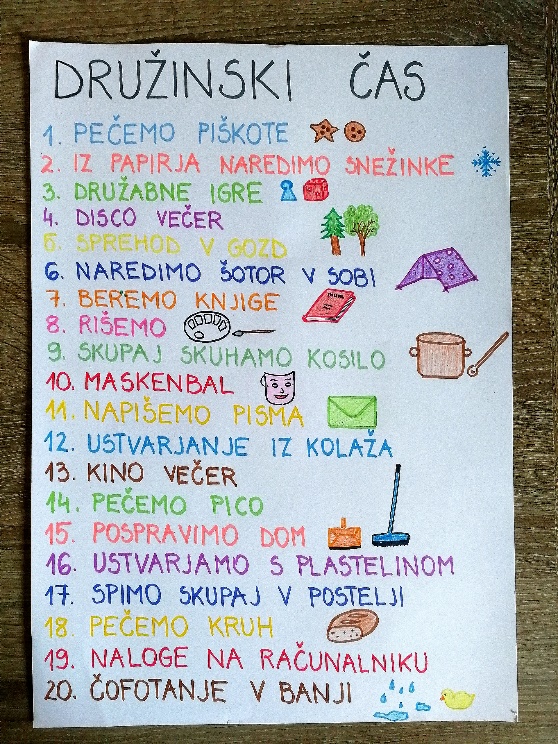 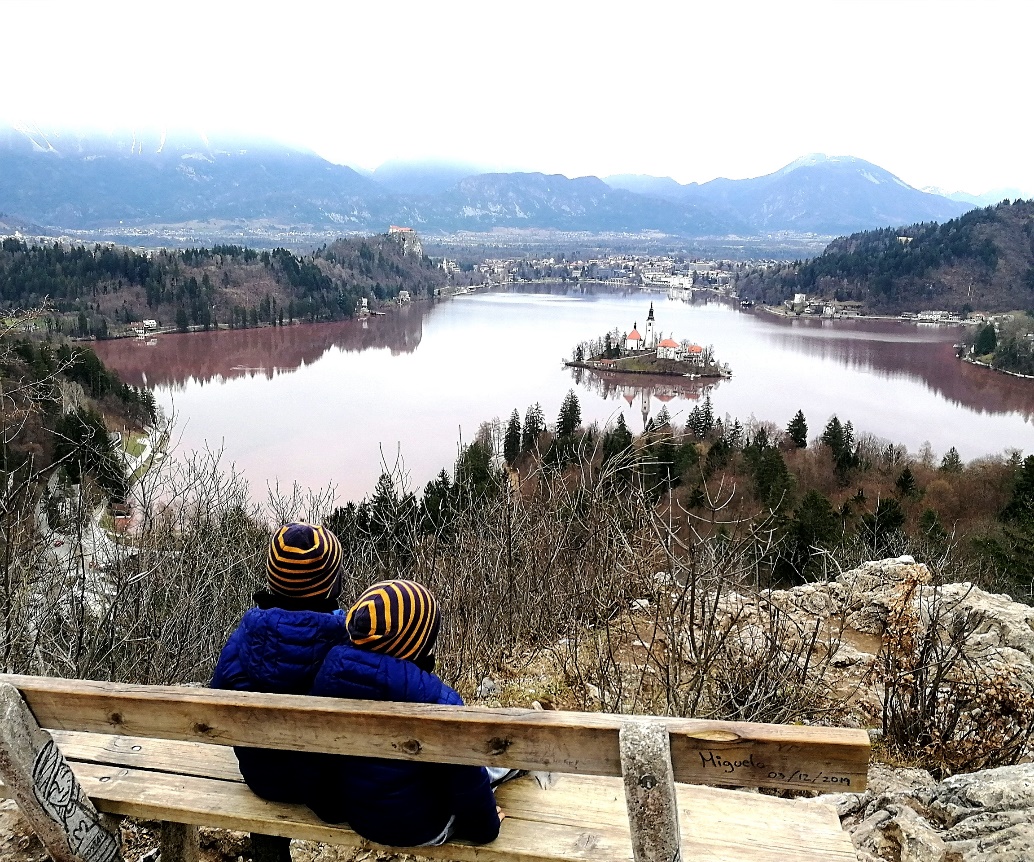 